Shawl Facile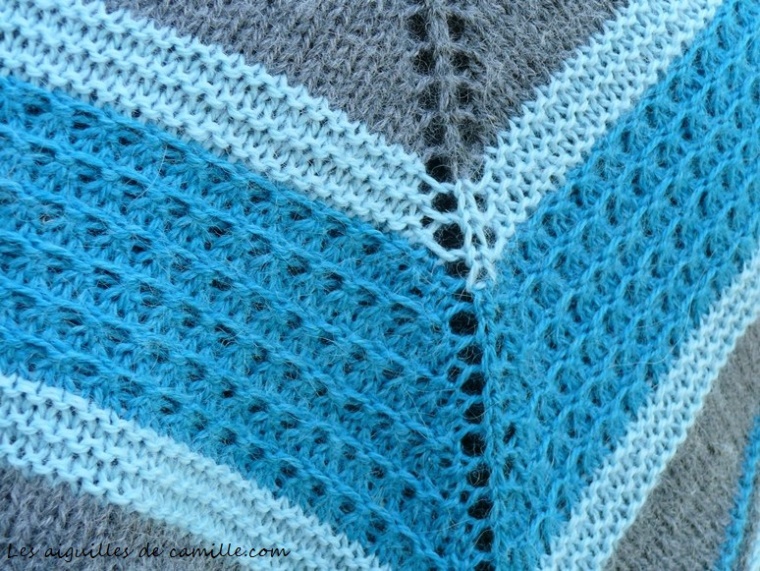 Tutorial Step by stepPart 3Material :3 balls of Quito Anthracite2 balls of Quito Turquoise2 balls of Quito GlacierStraight needles and/or circular needles 4.5mm4 stitch markers  (tutorial to do them here).Cisors, a sew or tapestry needle. 1 row counter or a piece of paper to count the rows .Points and abbreviations :k : knitp : purlYo: Yarn over, to do a Yarn over followed by a knit stitch, see the tutorial on this page, and to make a Yarn over before a purl stitch, see there.K2tog: Knit 2 stitches together (see here)m1: make 1 stitch: knit front loop and back loop of the stitch. Have a look there.* .... *, Repeat the directions between * and * as many times as necessary to reach the next stitch marker.M : stitch marker, this marker is not knitting, it slips from one needle to the other according to the indications.R : row.k : central stitch , knit itp: central stitch, purl it.Note on the central stitch: I indicated in red for you to find easily your way in the indications.Color 1, C1: Quito anthraciteColor2, C2 : Quito turquoiseColor3, C3: Quito GlacierWork :With C1, knit the following rows :R 1, 3, 5, 7, 9, 11, 13, 15, 17, 19, 21, 23, 25 and 27: k3, M, Yo, *k*, before the stitch marker, make 1 Yo, M, k1, M, Yo, *md*, before the stitch marker, make 1 Yo M,k3.R 2 to 28 included: k3, M, *p*, M, p1 M, *p*, M, k3.With C3, knit the 6 following rows :R 29, 31 and 33: k3, M, Yo, *k*, before the stitch marker, make 1 Yo, M, k1, M, Yo, *md*, before the stitch marker, make 1 Yo M,k3.R30, 32 and 34: k3, M, *k*, M, p1 M, *k*, M, k3.With C2 : R35, 43 and 51: k3, M, Yo, *k*, before the stitch marker, make 1 Yo, M, k1, M, Yo, *md*, before the stitch marker, make 1 Yo M, k3.R36, 44 and 52: k3, M, p1, then *K2tog* until 2 sts before next marker, p2, M, p1, M, p2, *K2tog* until 1 st before next marker, p1, M, k3.R37, 45 and 53: k3, M, Yo, k1, *m1* until 2 sts before next marker, k2, Yo, M, k1, M, Yo, k2, *m1* until 1 st before next marker, k1, Yo, M, k3. R38, 46 and 54: k3, M, *p*, M, p1 M, *p*, M, k3.R39, 47 and 55: k3, M, Yo, *k*, before the stitch marker, make 1 Yo, M, k1, M, Yo, *md*, before the stitch marker, make 1 Yo M, k3.R40, 48 and 56: k3, M, p2, then *K2tog* until 1 st before next marker, p1, M, p1, M, p1, *K2tog* until 2 sts before next marker, p2, M, k3.  R41, 49 and 57: k3, M, Yo, k2, *m1* until 1 st before next marker, k1, Yo, M, k1, M, Yo, k1, *m1* until 2 sts before next marker, k2, Yo, M, k3.R42, 50 and 58: k3, M, *p*, M, p1, M, *p*, M, k3.Number of stitches row by row shawl Facile Part 3Number of stitches row by row shawl Facile Part 3Number of stitches row by row shawl Facile Part 3Number of stitches row by row shawl Facile Part 3Number of stitches row by row shawl Facile Part 3Number of stitches row by row shawl Facile Part 3Number of stitches row by row shawl Facile Part 3Number of stitches row by row shawl Facile Part 3Number of stitches row by row shawl Facile Part 3Number of stitches row by row shawl Facile Part 3Number of stitches row by row shawl Facile Part 3Number of stitches row by row shawl Facile Part 3Number of stitches row by row shawl Facile Part 3Number of stitches row by row shawl Facile Part 3Number of stitches row by row shawl Facile Part 3row13579111315171921232527stitches173177181185189193197201205209213217221225row293133353739414345474951535557stitches229233237241245249253257261265269273277281285